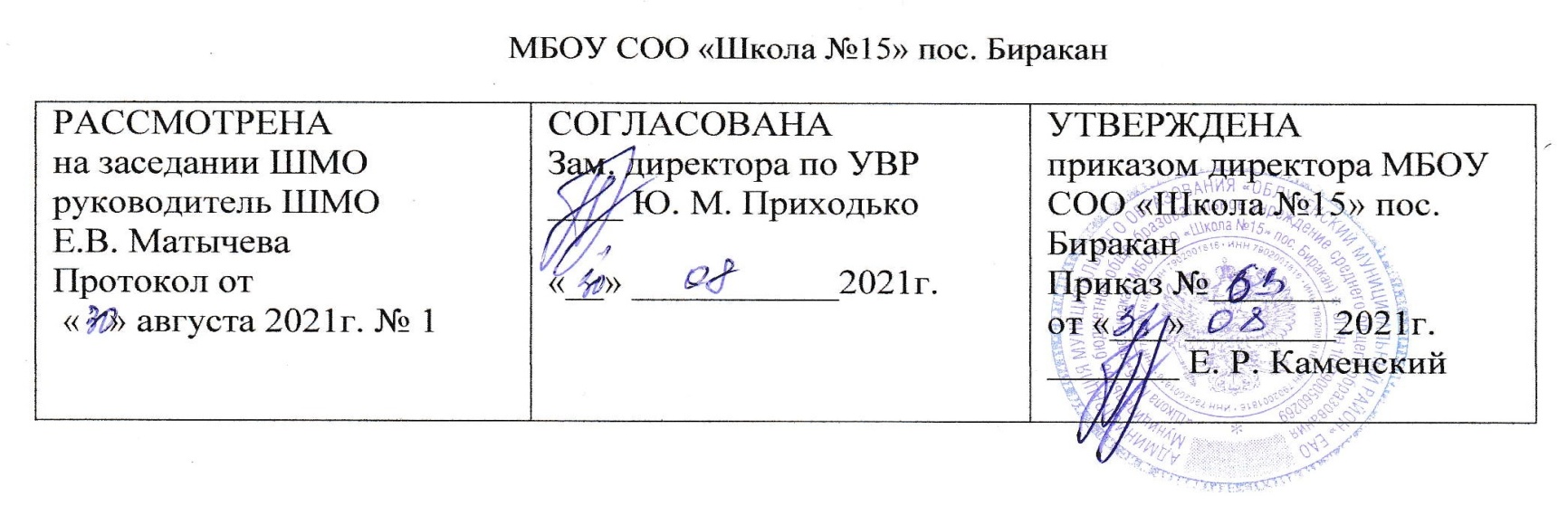 УЧЕБНАЯ РАБОЧАЯ ПРОГРАММАпомузыке(для 2 класса)                                        Составитель:Учитель высшей категории – Матычева Е.В.п. Биракан                                                                      2021-2022уч.г.2 классПояснительная запискаРабочая программа учебного предмета «Музыка» для 2 класса составлена в соответствии с требованиями Федерального государственного общеобразовательного стандарта начального общего образования (приказ Минобрнауки России от 17.12.2010 № 1897), с учетом Примерной основной образовательной программы начального общего образования, одобренной решением федерального учебно – методического объединения по общему образованию (протокол от 8 апреля 2015 года № 1/15), в соответствии с  Примерной программой  по музыке и на основе авторской программы «Музыка»В. В. Алеева,  Т. И. Науменко.  Музыка 1–4 классы: рабочие программы В. В. Алеева, Т. И, Науменко.(М.: Просвещение, 2011).        Учебник: «Музыка». 2 класс: учебник для общеобразовательных организаций/  Алеева, Науменко. – Москва, Просвещение, 2018г.На изучение музыки во 2 классе начальной школы отводится  1 час в неделю. Таким образом, всего 34 часа, (34 недели).Планируемые результаты освоения программы по музыке к концу 2 класса:Во 2 классе содержание углубляется за счет привлечения более широкого контекста музыкальных и других художественных явлений.       Теоретический раздел программы включает сведения из области  теории музыки и музыкальной грамоты. Изучение нотной грамоты не определяется как самоцель. Необходимые теоретические понятия  введены в образные названия содержательных тем ( « Тембры- краски», « Знаки препинания в музыке» ), другие представлены в рисунках и фотографиях, третьи даны в форме текстов на страницах учебника. Таким образом, теория как будто растворяется в общем содержательном потоке.Личностными результатами изучения курса «Музыка» во 2 классе являются формирование следующих умений:- наличие широкой мотивационной основы учебной деятельности, включающей социальные,  учебно- познавательные и внешние мотивы;- ориентация на понимание причин успеха в учебной деятельности;- наличие учебно - познавательного интереса к новому учебному материалу и способам решения новой частной задачи;- выражение чувства прекрасного и эстетических чувств на основе знакомства с произведениями мировой и отечественной музыкальной культуры;- наличие эмоционально - ценностного отношения к искусству;- развитие этических чувств;- позитивная самооценка музыкально - творческих способностей.Регулятивные УУД:- умение строить речевые высказывания о музыке (музыкальных произведениях) в устной  и письменной форме;- осуществление элементов синтеза как составление целого из частей.Познавательные УУД:- осуществление поиска необходимой информации для выполнения учебных заданий с использованием учебника для 2 класса;- умение проводить простые аналогии и сравнения между музыкальными произведениями, а также произведениями музыки, литературы и изобразительного искусства по заданным в учебнике критериям;- осуществление простых обобщений между отдельными произведениями искусства на основе выявления сущностной связи.Коммуникативные УУД:- наличие стремления находить продуктивное сотрудничество со сверстниками при решении музыкально - творческих задач;- участие в музыкальной жизни класса, школы.Предметными результатами изучения курса «Музыка» во 2 классе являются формирование следующих умений.Обучающийся научится:определять характер и настроение музыки с учетом терминов и образных  определений представленных в учебнике для 2 класса;понимать главные отличительные особенности музыкально - театральных жанров - оперы и балета;узнавать по изображениям и различать на слух тембры музыкальных инструментов, пройденных в 1 классе, а также органа и клавесина;узнавать изученные музыкальные сочинения, называть их авторов;продемонстрировать знания о различных видах музыки, певческих голосах, музыкальных инструментах, составах оркестров;продемонстрировать личностно-окрашенное эмоционально-образное восприятие музыки, увлеченность музыкальными занятиями и музыкально-творческой деятельностью; высказывать собственное мнение в отношении музыкальных явлений, выдвигать идеи и отстаивать собственную точку зрения.                                                                     По итогам освоения программы 2 класса обучающиесянаучатся:- понимать триединство: «композитор», «исполнитель», «слушатель»;- воспринимать музыку изученных жанров (песня, танец, марш);- узнавать музыкальные инструменты (рояль, пианино, скрипка, флейта, арфа, гармонь, баян,балалайка, свирель, рожок, колокольчики, ложки, погремушка, кастаньеты, бубен,треугольник, металлофон, аккордеон);- называть ноты, темпы (быстро – медленно), динамику (громко - тихо);- узнавать изученные музыкальные произведения и называть имена их авторов;- определять на слух основные жанры музыки (песня, танец, марш);- определять и сравнивать характер, настроение в музыкальных произведениях;- передавать настроение музыки и его изменение: в пении, музыкально-пластическом движении.                                                                                           Учебно – тематический планКалендарно – тематическое планирование                                                                                             Литература                                                                              Методические пособия для учителя:Музыка. 2 класс [Текст] : нотная хрестоматия и методические рекомендации для учителя : учеб.-метод, пособие / сост. В. В. Алеев. - М.: Дрофа, 2007. - 240 с. : ноты.2Музыка. 2 класс [Электронный ресурс]: фонохрестоматия на 3 CD / В. В. Алеев. - М. : Дрофа, 2009. - 3 электрон, опт.диска (CD-Rom)..Музыка. 1-4 классы [Текст]: конспекты уроков, рекомендации, планирование (из опыта работы) / авт.-сост. Г. В. Стюхина. - Волгоград: Учитель, 2010. Золила, JI. В. Уроки музыки с применением информационных технологий. 1-8 классы [Текст]: методическое пособие / JI. В. Золина. - М.: Глобус, 2008.Затямина, Т. А. Современный урок музыки [Текст] / Т. А. Затямина. - М. : Глобус, 2008.Курушпна, Т. А. Музыка. 1-6 классы [Текст]; творческое развитие учащихся: конспекты уроков / Т. А. Курушина. - Волгоград : Учитель, 2009.Алеев В.В, Т.И. Науменко, Т.Н. Кичак. Музыка. 1-4 кл., 5-8.: программы для общеобразовательных учреждений. 5-е изд., стереотип. – М.: Дрофа, 2007.Гульянц Е.И. Детям о музыке: М.: «Аквариум», 1996.Клёнов А. Там, где музыка живёт. М.: Педагогика, 1985.Музыка. Большой энциклопедический словарь /Гл. ред. Г. В. Келдыш. – М.: НИ «Большая Российская энциклопедия», 1998.Дополнительная литература для учащихся:Владимиров, В. Н. Музыкальная литература [Текст] / В. Н. Владимиров, А. И. Лагутин. - М.: Музыка, 1984.Музыка. Большой энциклопедический словарь [Текст] / гл. ред. Г. В. Келдыш. - М.: НИ «Большая Российская энциклопедия», 1998.Интернет-ресурсы, которые могут быть использованы учителем:Википедия. Свободная энциклопедия [Электронный ресурс]. - Режим доступа: http://ru. wikipedia.org/wikiКлассическая музыка [Электронный ресурс]. - Режим доступа: http://classic.chubrik.ruМузыкальный энциклопедический словарь [Электронный ресурс]. - Режим доступа: http:// www.music-dic.ruМузыкальный словарь [Электронный ресурс]. - Режим доступа: http://dic.academic.ru/con-tents.nsf/dicmusicMULTIMEDIA – поддержка предмета                         1.Музыкальный словарь Римана. 7727 статей с иллюстрациями. «Си ЭТС», 2004.2.М.П. Мусоргский «Картинки с выставки». Обучающе-развивающая  программа «Музыка и живопись для детей». ЗАО «Новый дом» 2004г.П.И. Чайковский. «Щелкунчик», «Времена года». Обучающе-развивающая  программа «Музыка и живопись для детей». ЗАО «Новый дом» 2004.Шедевры музыки.  «Кирилл и Мефодий», 2001. ООО «Уральский электронный завод».Энциклопедия классической музыки. Интерактивный мир. «Коминфо», 2002.Критерии оценивания                                                                    Годовая промежуточная аттестация  в форме (Тест)                                                                                                             1 вариант1. Человека, который играет на музыкальном инструменте, называют:а) композитор б) исполнитель в) слушатель2. Как называют человека, который сочиняет музыку? ________________________________________________3. Кого мы называем композитором-сказочником:а) Прокофьева б) Шумана в) Римского-Корсакова4. На каком инструменте играл Садко?_________________________________5. Пьеса с каким названием есть в творчестве композитора М.Мусоргского?а) Прогулка б) Сурок в) Балет невылупившихся птенцов6. Веселое настроение в музыке – это________________Грустное настроение – это________________                                                                                                                    2 вариантБалет – это музыкальный спектакль, в котором все артисты ___________________________________________________Как называют человека, который исполняет музыкальное произведение на органе?__________________________________________________Что такое «увертюра»? ______________________________4.Форте (f) – это ______________________Пиано (p) – это ____________________5.«Аккомпанемент» (фр.) – это ________________6.«Пауза» в музыке – это _____________________№ п/пНаименование разделаСодержание программы1.Картинки с выставки (5ч)Музыкальные  инструменты. Симфонический оркестр. Музыкальные портреты и образы в симфонической музыке. Основные средства музыкальной выразительности (тембр).Музыкальные  инструменты. Симфонический оркестр. Знакомство  с  внешним  видом,  тембрами,  выразительными  возможностями музыкальных  инструментов  симфонического оркестра. Музыкальные портреты в симфонической музыке. Музыкальное развитие в сопоставлении и столкновении человеческих чувств, тем, художественных образов. Основные средства музыкальной выразительности (тембр).Т.Чудова. На полянке.С.Прокофьев. Кузнечики и стрекозы. Из балета «Золушка».В.Шаинский, ст. М.Пляцковского. «Мир похож на цветной луг».2.Мелодия -  душа музыки (6ч)Интонационно-образная природа музыкального искусства. Музыкальные средства выразительности. Рождение музыки как естественное проявление человеческого состояния. Интонационно-образная природа музыкального искусства. Интонация как внутреннее озвученное состояние, выражение эмоций и отражение мыслей. Основные средства музыкальной выразительности (мелодия). Песенность, как отличительная черта русской музыки. Углубляется понимание мелодии как основы музыки – ее души.Т.Попатенко, ст. Е.Авдиенко. Листопад.Д.Васильев-Буглай, ст. А.Плещеева. Осенняя песня.Р.Шуман. «Веселый крестьянин».Л.Бетховен. Сурок.Д.Кабалевский. Клоуны.В.Шаинский, ст. М.Матусовского. Вместе весело шагать.Т.Попатенко, ст. М.Кравчука. Частушки.М.Раухвергер, ст. В.Мартынова. Школьные частушки.Мальчишечьи куплеты.Э.Григ, русский  текст М.Слонова. Песня Сольвейг.3.Основы музыкальной грамотности (4ч)Выразительность и изобразительность в музыке. Музыкальная речь как сочинения композиторов, передача информации, выраженной в звуках. Основные средства музыкальной выразительности (мелодия, темп,песня, танец, марш).Основные средства музыкальной выразительности (мелодия, ритм, темп, лад). Композитор – исполнитель – слушатель. Музыкальная речь как способ общения между людьми, ее эмоциональное воздействие на слушателей.С.Прокофьев, ст. А. Барто. Болтунья.В. Алеев. Песня графа Вишенки.И.Бах. Токката ре минор. За рекою старый дом.С.Прокофьев. Вальс; Полночь.Т. Попатенко, ст. В.Викторова. Котенок и щенок.4.Великие композиторы, великие произведения (5ч)Знакомство с творчеством композиторов-классиков. Формы построения музыки как обобщенное выражение художественно-образного содержания произведений. Различные виды музыки Выразительность и изобразительность в музыке.  Музыкальное исполнение как способ творческого самовыражения в искусстве. Различные виды музыки: вокальная, сольная П.Чайковский. Увертюра; .Сражение.В.Алеев, ст. Т.Науменко. Песня Мышильды. Песня Щелкунчика.С.Прокофьев. Вариация Феи зимы.Ц.Кюи, ст. Е.Баратынского. Зима.П.Чайковский. Вальс. Трепак. Полька.Г.Струве.ст. В.Викторова. Я стараюсь.5.Музыкальное представление (7ч)Музыкальная речь как сочинения композиторов, передача информации, выраженной в звуках. Региональные музыкально-поэтические традиции: содержание, образная сфера и музыкальный язык. Многозначность музыкальной речи, выразительность и смысл.Основные средства музыкальной выразительности (мелодия, лад).Н. Осьминина. Пушкинские сказки.Г.Вольф, ст. Э. Мерике. Садовник.П.Чайковский. Мама.М.Славкин, ст. Е.Каргановой. Праздник бабушек и мам.6.Жанры в музыке (6ч)Песенность, танцевальность, маршевость как основа становления более сложных жанров – оперы. Интонации музыкальные и речевые. Обобщенное представление об основных образно-эмоциональ-ных сферах музыки и о многообразии музыкальных жанров.Э.Григ. Утро.С.Полонский, ст. Н.Виноградовой. Весенняя песенка.В.Райн. Вот уж снег последний тает.ИТОГО: 34 часаКонтрольные работы (Тесты)Музыкальная викторинаКонцерт                           422№ п/п№  в разделе№  в разделе Тема урокаТип урокаЭлемент содержанияУмения и виды деятельностиУмения и виды деятельностиУмения и виды деятельностиКонтрольно-оценочная деятельностьКонтрольно-оценочная деятельностьДатаДатаДатаДата№ п/п№  в разделе№  в разделе Тема урокаТип урокаЭлемент содержанияОбщеучебн.Специальн.Специальн.видформаПланПланФактФактКартинки с выставки (5ч)Картинки с выставки (5ч)Картинки с выставки (5ч)Картинки с выставки (5ч)Картинки с выставки (5ч)Картинки с выставки (5ч)Картинки с выставки (5ч)Картинки с выставки (5ч)Картинки с выставки (5ч)Картинки с выставки (5ч)Картинки с выставки (5ч)Картинки с выставки (5ч)Картинки с выставки (5ч)Картинки с выставки (5ч)Картинки с выставки (5ч)11Прогулка.Стр. 3-5Прогулка.Стр. 3-5Урок изуче-ния и перви-чногозакре-пления  но-вых знанийСлушание: С. Прокофьев «Кузнечики и стрекозы» из балета «Золушка».Пение: В. Шаинский «Мир похож на цветной луг».Творческое задание: музыкально-ритмические движения.Наблюдать за объектами окружающего мира.Наблюдать за объектами окружающего мира.Уметь выявлять характер музыки; слушать музыку внимательно, запоминать назва-ние произведений и их авторов; ясно, грамотно произносить текстВходнойУстный опросУстный опрос21«Картинки с выставки».Стр. 6-9«Картинки с выставки».Стр. 6-9Урок изуче-ния и перви-чногозакре-пления  но-вых знанийСлушание: М. Мусоргский «Прогулка», «Избушка на курьих ножках», «Балет невылупившихся птенцов».Пение: А. Заруба «Странное дело».Творческое задание: передать в пении различные интонации.Обнаружение изменений, происходящих с объектом по результатам наблюдения.Обнаружение изменений, происходящих с объектом по результатам наблюдения.Уметь эмоцио-нально откликаться на музыку; соблюдать певческую установ-ку.ТекущийУстный опросУстный опрос31Осенины.Стр. 10-11Осенины.Стр. 10-11Урок изуче-ния и перви-чногозакре-пления  но-вых знанийПение: р.н.п.  «Осень», «Серпы золотые», «Восёнушка-осень»;Ю. Чичков «Осень».Творческое задание: двигательная импровизация.Разыгрывать воображаемые ситуации; договариваться, распределять работу.Разыгрывать воображаемые ситуации; договариваться, распределять работу.Уметьразыгры-вать народные песни, участво-вать  в коллектив-ных играх-импровизациях.ТекущийУстный опросУстный опрос41Композитор-сказочник Н.А. Римс-кий-Корсаков.Стр. 12-15Композитор-сказочник Н.А. Римс-кий-Корсаков.Стр. 12-15Урок изуче-ния и перви-чногозакре-пления  но-вых знанийСлушание: Н. Римский-Корсаков «Три чуда» из оперы «Сказка о царе Салтане».Пение: Г. Струве «Ветер по морю гуляет».Творческое задание: Р.н.п. «Во саду ли, в огороде» - Игра на детских музыкальных инст-рументах. Задание «Изобрази»Анализ результатов сравнения.Анализ результатов сравнения.Уметь выявлять общее и особен-ное между прослушанным произведением и произведениями других видов искусств. ТекущийУстный опросУстный опрос51В оперном театре.Стр. 16-19В оперном театре.Стр. 16-19Урок  закрепления знанийСлушание: Н. Римский-Корсаков «Окиан – море синее», «Хороводная песня Садко» из оперы «Садко».Пение: р.н.п. «У меня ль во садочке».Знать понятия: опера, былина.Уметьвниматель-но слушать музы-кальныепроизве-дения, ТекущийУстный опросУстный опросМелодия -  душа музыки (6ч)Мелодия -  душа музыки (6ч)Мелодия -  душа музыки (6ч)Мелодия -  душа музыки (6ч)Мелодия -  душа музыки (6ч)Мелодия -  душа музыки (6ч)Мелодия -  душа музыки (6ч)Мелодия -  душа музыки (6ч)Мелодия -  душа музыки (6ч)Мелодия -  душа музыки (6ч)Мелодия -  душа музыки (6ч)Мелодия -  душа музыки (6ч)Мелодия -  душа музыки (6ч)Мелодия -  душа музыки (6ч)Мелодия -  душа музыки (6ч)61Осень: поэт, художник, композитор.Стр. 20-23Осень: поэт, художник, композитор.Стр. 20-23Урок изуче-ния и перви-чногозакре-пленияно-вых знанийСлушание: С. Прокофьев Вариация Феи осени из балета «Золушка».Пение: Т. Попатенко «Листопад», Д. Васильев-Буглай «Осенняя песенка».Творческое задание: импровизация «Музыка листопада»; нарисуй «Краски осени».Анализ результатов сравнения.Анализ результатов сравнения.Уметь выявлять общее и особен-ное между прослушанным произведением и произведениями других видов искусств. ТекущийУстный опросУстный опрос72Весело – грустно.Стр. 24-25Весело – грустно.Стр. 24-25Урок изуче-ния и перви-чногозакре-пления  но-вых знанийСлушание: Р. Шуман «Весёлый крестьянин, возвращающийся с работы»; Л. Бетховен «Сурок»; Д. Кабалевский «Клоуны».Пение: В. Петрушин «Что бы со мной не случилось», «Только смеяться». Творческое задание: вокальная импровизация (мажор - минор); передай в цвете настроение.Умение решать творческие задачи на уровне импровизаций, сравнивать.Умение решать творческие задачи на уровне импровизаций, сравнивать.Уметь сравнивать, выявлять разитие музыкального образа в несложных произведениях.Знать понятия мажор и минор. ТекущийУстный опросУстный опрос8+Весело – грустно.Весело – грустно.Урок  закрепления знанийСлушание: Р. Шуман «Весёлый крестьянин, возвращающийся с работы»; Л. Бетховен «Сурок»; Д. Кабалевский «Клоуны».Пение: И. Челноков, Е. Челнокова «Здравствуй, песенка моя».Умение решать творческие зада-чи на уровне импровизаций, сравнивать.Умение решать творческие зада-чи на уровне импровизаций, сравнивать.Уметь сравнивать, выявлять развитие музыкального образа в несложных произведениях.Понимать, что мажор и минор – важное средство выражения раз-личных музыкальных настроений.ТекущийУстный опросУстный опрос91Озорные частушки.Стр. 26-27Озорные частушки.Стр. 26-27Урок комп-лексного применения ЗУНСлушание: «Школьные перепалки», «Школьные дела».Пение: Т. Попатенко«Частушки», М. Раухвергер «Школьные частушки».Умение решать творческие задачи; договариваться, распределять работу.Умение решать творческие задачи; договариваться, распределять работу.Уметь сочинять музыку по заданным параметрам.ИтоговыйТестТест101Мелодия – душа музыки.Стр.28-29Мелодия – душа музыки.Стр.28-29Урок изуче-ния и перви-чногозакре-пления  но-вых знанийСлушание: Э. Григ Песня Сольвейг из музыки к пьесе Г. Ибсена «Пер Гюнт».Пение: Г. Струве «Моя Россия».Творческое задание: сочинение своих стихов на музыку Э. Грига.Формирование умения вести сравнение приз-наков по одному или нескольким основаниям.Формирование умения вести сравнение приз-наков по одному или нескольким основаниям.Знать что такое мелодия.Применять знания основных средств музыкальной выразительности при анализе прослушанного музыкального произведения и в исполнительской деятельности.ТекущийУстный опросУстный опрос111«Вечный солнечный свет в музыке – имя тебе Моцарт».Стр. 30-31«Вечный солнечный свет в музыке – имя тебе Моцарт».Стр. 30-31Урок изуче-ния и перви-чногозакре-пления  но-вых знанийСлушание: В. А. Моцарт «Маленькая ночная серенада» IV ч.Пение: В.А. Моцарт «Вол-шебные колокольчики» из оперы «Волшебная флейта».Творческое задание: игра на детских музыкальных  инструментах.Умение решать творческие зада-чи.Умение решать творческие зада-чи.Сформировать первые представ-ления об особен-ностях произведений Моцарта через слушание и пение.ТекущийУстный опросУстный опросОсновы музыкальной грамотности (4ч)Основы музыкальной грамотности (4ч)Основы музыкальной грамотности (4ч)Основы музыкальной грамотности (4ч)Основы музыкальной грамотности (4ч)Основы музыкальной грамотности (4ч)Основы музыкальной грамотности (4ч)Основы музыкальной грамотности (4ч)Основы музыкальной грамотности (4ч)Основы музыкальной грамотности (4ч)Основы музыкальной грамотности (4ч)Основы музыкальной грамотности (4ч)Основы музыкальной грамотности (4ч)Основы музыкальной грамотности (4ч)Основы музыкальной грамотности (4ч)121+Музыкальная интонация.Стр. 32-33Музыкальная интонация.Стр. 32-33Урок изуче-ния и перви-чногозакре-пления  но-вых знанийСлушание: С. Прокофьев «Болтунья», В.Алеев «Песня графа Вишенки».Пение: Е. Поплянова «Дождик»;  р.н.п. «Как на тоненький ледок».Творческое задание: театрализация; интонирование стихов.Л. Лапцуй «Знакомство».Сравнивать.Сравнивать.Сравнивать музыкальные и речевые интона-ции, определять их сходство и различие.Выявлятьраз-личные по смыслу интонации.ТекущийУстный опросУстный опрос131Ноты долгие и короткие.Стр. 34-37Ноты долгие и короткие.Стр. 34-37Урок  закрепления знанийСлушание: М. Мусоргский «Лимож. Рынок», «Катакомбы» из ф-ного цикла «Картинки с выставки».Пение: Ю. Литовко «Весёлыелягущки».Умение решать творческие задачи, размышлять.Умение решать творческие задачи, размышлять.Знать длительности нот. Уметь прохлопать ритм знакомой песни.ТекущийУстный опросУстный опрос141Величествен-ный орган.Стр 38-41Величествен-ный орган.Стр 38-41Урок изуче-ния и перви-чногозакре-пления  но-вых знанийСлушание: И.С. Бах Токката ре минор, органные хоральные прелюдии.Пение: И.С. Бах «За рекою старый дом».Творческое задание: пластическая импровизация.Умение выявления с помощью сравнения отдельных призна-ков.Умение выявления с помощью сравнения отдельных призна-ков.Знать новые понятия: клавиатура, клавиши, педаль, басовый клюв; музыкальные инструменты, внимательно слу-шать музыку и определять её характер.ТекущийУстный опросУстный опрос151 «Балло» означает «Танцую».Стр. 42-45 «Балло» означает «Танцую».Стр. 42-45Урок  закрепления знанийСлушание: С. Прокофьев «Большой вальс», «Полночь» из балета «Золушка».Пение: Т. Попатенко «Котёнок и щенок».Творческое задание: пластическая импровизация.Умение анализи-ровать результаты сравнения. Умение анализи-ровать результаты сравнения. Знать новые понятия: бал, балет, артист балета.Уметь определять на слух основные жанры музыки; определять и сравнивать характер.ТекущийУстный опросУстный опросВеликие композиторы, великие произведения (5ч)Великие композиторы, великие произведения (5ч)Великие композиторы, великие произведения (5ч)Великие композиторы, великие произведения (5ч)Великие композиторы, великие произведения (5ч)Великие композиторы, великие произведения (5ч)Великие композиторы, великие произведения (5ч)Великие композиторы, великие произведения (5ч)Великие композиторы, великие произведения (5ч)Великие композиторы, великие произведения (5ч)Великие композиторы, великие произведения (5ч)Великие композиторы, великие произведения (5ч)Великие композиторы, великие произведения (5ч)Великие композиторы, великие произведения (5ч)Великие композиторы, великие произведения (5ч)161Рождествен-ский балет П.И. Чайков-ского «Щелкунчик».Стр. 46-49Рождествен-ский балет П.И. Чайков-ского «Щелкунчик».Стр. 46-49Урок комплексно-гопримене-ния ЗУНСлушание: П. Чайковский увертюра, «Сражение» из балета «Щелкунчик».Пение: В. Алеев «Песня Щелкунчика».Умение элемен-тарногообосно-вания высказан-ного суждения.Умение элемен-тарногообосно-вания высказан-ного суждения.Уметь внимательно слушать музыкальные произведения, запоминать названия и авторов; размышлять о музыке.Итоговый Тест, муз.викторина.171Зима: поэт, художник, композитор.Стр. 50-51Зима: поэт, художник, композитор.Стр. 50-51Урок изуче-ния и перви-чногозакре-пления  но-вых знанийСлушание: С. Прокофьев Вариации Феи зимы из балета «Золушка».Пение: Ц. Кюи «Зима».Творческое задание: импровизация «Зимняя сказка».Анализ результатов сравнения.Анализ результатов сравнения.Уметь выявлять общее и особенное между прослушанным произведением и произведениями других видов искусств. ТекущийУстный опрос182Для чего нужен музыкальный размер?Стр. 52-55Для чего нужен музыкальный размер?Стр. 52-55Урок изуче-ния и перви-чногозакре-пления  но-вых знанийСлушание: П. Чайковский Вальс из балета «Спящая красавица».Пение: Г. Струве «Я стараюсь».Творческое задание: ритмизация стихов и их вокальная импровизация.Обнаружение изменений, про-исходящим с объектом по результатам наблюдения.Обнаружение изменений, про-исходящим с объектом по результатам наблюдения.Знать понятия: музыкальный размер 3/4, такт, акцент.Уметь прохлопать ритм знакомой песни  в заданном размере.ТекущийУстный опрос19Для чего нужен музыкальный размер?Стр. 56--57Для чего нужен музыкальный размер?Стр. 56--57Урок закрепления знанийСлушание: П. Чайковский Полька из «Детского альбома»; Трепак из балета «Щелкунчик».Пение: Г. Струве «Хор, хор, хор!».Творческое задание: ритмический аккомпанемент к польке.Обнаружение изменений, про-исходящим с объектом по результатам наблюдения.Обнаружение изменений, про-исходящим с объектом по результатам наблюдения.Знать понятия: музыкальный размер 2/4. Уметь прохлопать ритм знакомой песни  в заданном размере.Темати-ческийТест201Марш Черномора.Стр. 58-61Марш Черномора.Стр. 58-61Урок комплексно-гопримене-ния ЗУНСлушание: М. Глинка «Марш Черномора» из оперы «Руслан и Людмила».Пение: Л. Лядова «Все мы моряки».Творческое задание: театрализация.Обнаружение изменений, про-исходящим с объектом по результатам наблюдения.Обнаружение изменений, про-исходящим с объектом по результатам наблюдения.Знать понятия: музыкальный размер 4/4. Уметь определять на слух основные жанры музыки,  размер.ТекущийУстный опросМузыкальное представление (7ч)Музыкальное представление (7ч)Музыкальное представление (7ч)Музыкальное представление (7ч)Музыкальное представление (7ч)Музыкальное представление (7ч)Музыкальное представление (7ч)Музыкальное представление (7ч)Музыкальное представление (7ч)Музыкальное представление (7ч)Музыкальное представление (7ч)Музыкальное представление (7ч)Музыкальное представление (7ч)Музыкальное представление (7ч)Музыкальное представление (7ч)211Инструмент-оркестр. Фортепиано.Инструмент-оркестр. Фортепиано.Урок изуче-ния и перви-чногозакре-пления  но-вых знанийСлушание: М. Глинка «Марш Черномора» из оперы «Руслан и Людмила» (в ф-ном исполнении).Пение: Н. Осминина «Пушкинские сказки».Творческое задание: игра «Живой рояль».Устное описание объекта наблюденияУстное описание объекта наблюденияЗнать разновидности фортепиано, регистры.Уметь сопоставлять музыкальные образы в звучании различных инструментов.ТекущийУстный опросУстный опрос221Музыкальный аккомпанементМузыкальный аккомпанементУрок изуче-ния и перви-чногозакре-пления  но-вых знанийСлушание: П. Чайковский Вальс из «Детского альбома».Пение: М. Славкин  «Лошадка пони».Творческое задание: придумать аккомпанемент к вальсу на детских музыка-льных инструментах, задание «Сравни».Умение догова-риваться, рас-пределятьрабо-ту.Умение догова-риваться, рас-пределятьрабо-ту.Знать выразите-льные и изобрази-тельные возмож-ностимузыкаль-ногоаккомпане-мента; понятия ритм, ритмический рисунок, пауза.ТекущийУстный опросУстный опрос231Праздник бабушек и мам.Праздник бабушек и мам.Урок закрепления знанийСлушание: П. Чайковский «Мама» из «Детского альбома».Пение: Э. Колмановский «Красивая мама». Творческое задание: р.т. стр.61, нарисовать афишу праздничного концерта.Использование приобретённых знаний в повседневной жизни.Использование приобретённых знаний в повседневной жизни.Уметь использовать приобретённые знания в повседневной жизни.ТекущийСамостоя-тельная работаСамостоя-тельная работа242«Снегурочка» - весенняя сказка Н.А. Римского-Корсакова.«Снегурочка» - весенняя сказка Н.А. Римского-Корсакова.Урок изуче-ния и перви-чногозакре-пления  но-вых знанийСлушание: Н. Римский-Корсаков вступление, песня и пляска птиц из оперы «Снегурочка».Пение М. Кадомцев «Песенка о солнышке, радуге и радости». Творческое задание: ритмическая импровизация.Обнаружение изменений, происходящих с объектом.Обнаружение изменений, происходящих с объектом.Знать понятия: опера, вступление.Уметь внимательно слушать музыкальное произведение, размышлять о музыке.ТекущийУстный опросУстный опрос25«Снегурочка» - весенняя сказка Н.А. Римского-Корсакова.«Снегурочка» - весенняя сказка Н.А. Римского-Корсакова.Урок закрепления знанийСлушание: Н. Римский-КорсаковПервая песня Леля из оперы «Снегурочка».Пение: В. Кикта  «Весёлый колокольчик».Элементарное обоснование высказанного суждения.Элементарное обоснование высказанного суждения.Знать способы исполнения музыки: легато, нон легато.Уметь внимательно слушать музыкальное произведение.ТекущийУстный опросУстный опрос261Диезы, бемоли, бекары.Диезы, бемоли, бекары.Урок изуче-ния и перви-чногозакре-пления  но-вых знанийСлушание: О. Юдахина «Песенка музыкальных знаков»; О.В. Герчик «Нотный хоровод».Пение: В. Алеев «Особенные знаки»..Умение решать творческие задачи, размышлять.Умение решать творческие задачи, размышлять.Знать понятия: диез, бемоль, бекар.Уметь применять знания в практической деятельности. ТекущийСамостоя-тельная работаСамостоя-тельная работа271«Где это видано…» (смешные истории о музыке).«Где это видано…» (смешные истории о музыке).Урок закрепления знанийСлушание: В. Шаинский «Антошка» из мультфильма «Весёлая карусель». Пение: В. Шаинский «Антошка» из мультфильма «Весёлая карусель».Умение догова-риваться, рас-пределятьрабо-ту, оценивать свой вклад и общий результат деятельностиУмение догова-риваться, рас-пределятьрабо-ту, оценивать свой вклад и общий результат деятельностиЗнать слова сатира, юмор.Уметьинсцени-ровать песню, ИтоговыйтесттестЖанры в музыке (7ч)Жанры в музыке (7ч)Жанры в музыке (7ч)Жанры в музыке (7ч)Жанры в музыке (7ч)Жанры в музыке (7ч)Жанры в музыке (7ч)Жанры в музыке (7ч)Жанры в музыке (7ч)Жанры в музыке (7ч)Жанры в музыке (7ч)Жанры в музыке (7ч)Жанры в музыке (7ч)Жанры в музыке (7ч)Жанры в музыке (7ч)281Весна: поэт, художник, композитор.Весна: поэт, художник, композитор.Урок изуче-ния и перви-чногозакре-пления  но-вых знанийСлушание: Э. Григ «Утро»; П. Чайковский «Апрель. Подснежник».Пение: В. А. Моцарт «Весенняя».Творческое задание: пластическая импровизация  «Я - подснежник»;«Нарисуй».Анализ результатов сравнения.Знать понятие крещендо.Уметь выявлять общее и особенное между прослушанным произведением и произведениями других видов искусств. Знать понятие крещендо.Уметь выявлять общее и особенное между прослушанным произведением и произведениями других видов искусств. ТекущийУстный опросУстный опрос291Звуки-краски.Звуки-краски.Урок изуче-ния и перви-чногозакре-пления  но-вых знанийСлушание: И. Стравинский  появление Жар-птицы, преследуемой Иваном-царевичем из балета «Жар-птица».  Пение: р.н.п. «Реченька».Творческое задание: изобрази.Просмотр фрагментов балета «Жар-птица».Работа с учебни-ком, определение  главной мысли текста.Знать общие представления о звуковых сочетаниях, динамики, тембров в создании сказочных образов; диминуэндо.Уметь применять знания при анализе прослушанного музыкального произведения и в исполнительской деятельности.Знать общие представления о звуковых сочетаниях, динамики, тембров в создании сказочных образов; диминуэндо.Уметь применять знания при анализе прослушанного музыкального произведения и в исполнительской деятельности.ТекущийУстный опросУстный опрос301Звуки клавесина.Звуки клавесина.Урок изуче-ния и перви-чногозакре-пления  но-вых знанийСлушание: И.С. Бах Гавот I из французской  увертюры си минор.Пение: Й. Гайдн «Старый добрый клавесин».Р.т. стр. 82Определение способов контроля и оценки деятельности.Знать название музыкального инструмента: клавесин; танец гавот.Уметь определять клавесин по звучанию.Знать название музыкального инструмента: клавесин; танец гавот.Уметь определять клавесин по звучанию.ТекущийУстный опрос.Устный опрос.311+Тембры-краски.Музыкальные инструменты РоссииТембры-краски.Музыкальные инструменты РоссииУрок закрепления знанийСлушание: И.С. Бах Итальянский концерт I ч.; С. Рахманинов Прелюдия ре мажор; Б. Бриттен «Путеводитель по оркестру для молодёжи» (соло арфы); С. Прокофьев Симфония Пение: В. Щукин «Маленький кузнечик».Знать названия музыкальных инс-трументов: орган, фортепиано, клавесин, арфа, флейта, колоколь-чики. Уметь определять их по звучанию.Знать названия музыкальных инс-трументов: орган, фортепиано, клавесин, арфа, флейта, колоколь-чики. Уметь определять их по звучанию.ТекущийУстный опрос, самостоя-тельная работа.Устный опрос, самостоя-тельная работа.321«Эту музыку лёгкую… называют эстрадною…»«Эту музыку лёгкую… называют эстрадною…»Урок  закрепления знанийСлушание: Б. Баккарах «Все капли дождя»; Луиги «Браво, клоун!»; А. Зацепин «Песенка о медведях».Пение: Г. Гладков «Песенка друзей» Выявление с помощью срав-нения отдельных признаков.Знать понятия: эстрада, эстрадная музыка, эстрад-ный оркестр. Уметь различать классическую музыку от эстрадной.Знать понятия: эстрада, эстрадная музыка, эстрад-ный оркестр. Уметь различать классическую музыку от эстрадной.ТекущийУстный опрос, самостоя-тельная работа.Устный опрос, самостоя-тельная работа.331Музыка в детских кинофильмах.Музыка в детских кинофильмах.Урок обоб-щения и сис-тематизации знаний.Слушание: В. Косма музыка к кинофильму  «Игрушка»;А. Рыбников «Бу-ра-ти-но!» из х.ф. «Приключение Буратино».Пение: А. Рыбников песня Красной Шапочки.Определение способов контроля и оценки деятельности.Уметь сравнивать, выявлять развитие музыкального образа; соблюдать в пении певческую установку.Уметь сравнивать, выявлять развитие музыкального образа; соблюдать в пении певческую установку.Текущий341Музыкальные театры мира.Музыкальные театры мира.Комбинированный урокСлушание: повторение произведений, прослушанных за год.Пение: повторение песенного материала.Определение способов контро-ля и оценки деятельности.Знать элементарные понятия в области музыкальной грамоты.Уметь через различные формы деятельности показать разно-образное звучание музыкальных произведений. Знать элементарные понятия в области музыкальной грамоты.Уметь через различные формы деятельности показать разно-образное звучание музыкальных произведений. ИтоговыйТестТестКол - вопросов5-63-41-20Оценка5432